Centar za odgoj i obrazovanje Čakovec                                                                        šk.god. 2019/2020.Predmet:                                             Tjelesna i zdravstvena kulturaNastavna tema: igra s loptom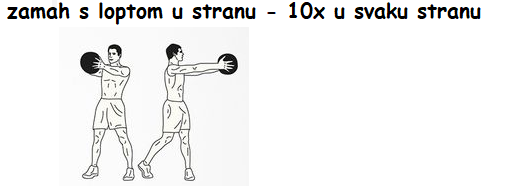 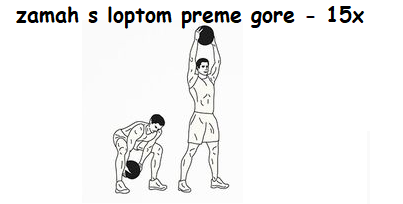 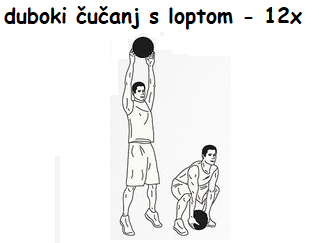 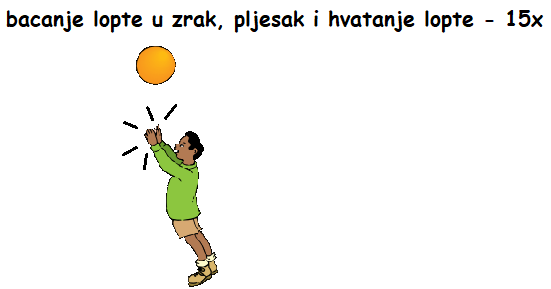 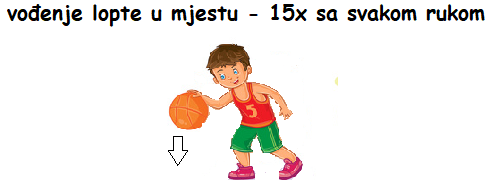 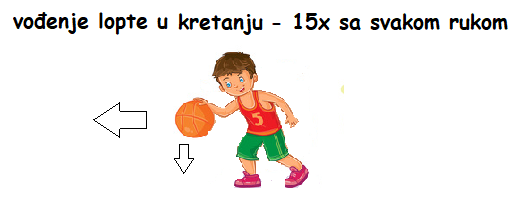     6.  7.   Relaksacija- otresi ruke i noge te duboko udahni 10x.